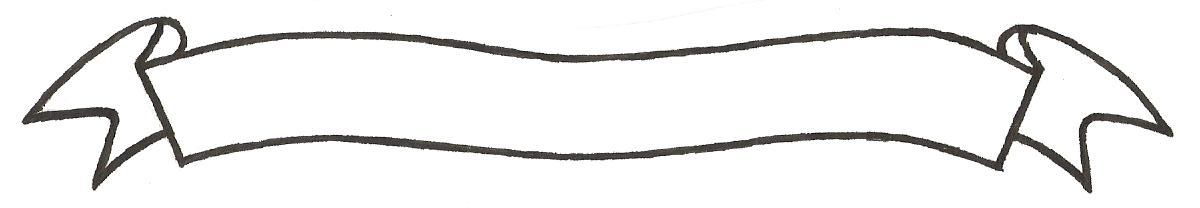 MERU UNIVERSITY OF SCIENCE AND TECHNOLOGYP.O. Box 972-60200 – Meru-KenyaTel: 020-2069349, 061-2309217. 064-30320 Cell phone: +254 712524293, +254 789151411Fax: 064-30321Website: www.must.ac.ke  Email: info@must.ac.keUniversity Examinations 2015/2016FOURTH YEAR SECOND SEMESTER EXAMINATION FOR THE DEGREE OF BACHELOR OF SCIENCE IN PUBLIC HEALTHHPP 3452:  ENVIRONMENTAL IMPACT ASSESSMENT AND AUDITDATE: AUGUST 2016						     	TIME: 2 HOURSINSTRUCTIONS:  Answer question one and any other two questions.QUESTION ONE (30 MARKS)Outline three characteristics of EIA 						(3 marks)Differentiate between Environmental Impact Assessment and environmental Audit  											(4 marks)Highlight characteristics of environmental impacts  				(4 marks)Outline any four decisional outcomes from an EIA report after review  	(4 marks)Differentiate between screening and scoping  				(4 marks)Highlight three drawbacks of using checklists as a method of identifying environmental impacts.  									(3 marks)Describe the elements of mitigation  						(3 marks)Outline the main functions of NEMA  					(5 marks)QUESTION TWO (20 MARKS)State and explain any five factors considered when choosing an identification method  (10 marks)Describe the process of conducting environmental impact assessment  	(10 marks)QUESTION THREE (20 MARKS)Public participation is an important principle of EIA.  Discuss.  		(10 marks)Citing EMCA 1999 highlight the categories of projects where EIA is mandatory  												(10 marks)QUESTION FOUR (20 MARKS)Enumerate the components of an environmental management plan  	(10 marks)Describe any three methods used in environmental valuation  		(10 marks) 